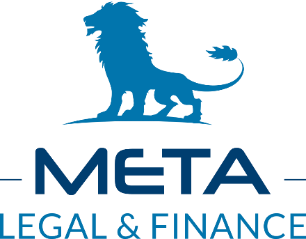 Service AgreementI. THE PARTIES. This Consulting Agreement ("Agreement") is made effective as of <<DateofAgreement>>by and between: Meta Legal Finance ("Company"), and <<ClientName>> ("Client").II. SERVICES. Consultant agrees to provide the following Services: <<Services>>(“Services”)III. TERM. The Services shall commence on <<DateofAgreement>>and end on the date of <<DateofTermination>>IV. COMPENSATION. In consideration for the Services provided, the Company is to be paid in the following manner: $<<HourlyRate>>/hour estimated at <<EstimatedHours>> for the completion of the Services.  i.e, <<{HourlyRate * EstimatedHours}>> V. RETURN OF RECORDS. Upon termination of this Agreement, the Consultant shall deliver all records, notes, and data of any nature that are in the Consultant's possession or under the Consultant's control and that are of the Client's property or relate to Client's business.VI. WAIVER OF CONRACTUAL RIGHT. The failure of either party to enforce any provision of this Agreement shall not be construed as a waiver or limitation of that party's right to subsequently enforce and compel strict compliance with every provision of this Agreement.VII. ADDITIONAL TERMS & CONDITIONSa.) Company has the right to perform Services for others during the term of this Agreement;b.) Company has the sole right to control and direct the means, manner, and method by which the Services required under this Agreement will be performed; Company shall select the routes taken, starting and ending times, days of work, and order the work that performed;